Submit this form by email to connection.assessments@ieso.caTo the extent possible, the documents and drawings should be submitted in .pdf format. Signed documents should be scanned in .pdf format. Connection applicants intending to send documents in a different format are encouraged to contact the IESO in advance.Hard copies of the application forms and supporting documents are not required. Where the supporting documentation (e.g. single line diagram) is not suitable for email submission, it should be submitted by mail or courier to the following address:Independent Electricity System Operator
2635 Lakeshore Rd. West
Mississauga, ON  L5J 4R9
Attn:  Connection Assessments Subject: Technical Feasibility Study Application – Generation FacilitiesAll information submitted in this process will be used by the IESO solely in support of its obligations under the Electricity Act, 1998, the  Energy Board Act, 1998, the Market Rules and associated policies, standards and procedures and its licence. All information submitted will be assigned the appropriate confidentiality level upon receipt.Since complete data may not yet be available for this Project, the accompanying data sheets have been modified to identify those data that are essential for the IESO to be able to undertake the Assessment.  The data sheets also identify those data for which the IESO will use appropriate values should the Applicant not provide suitable data.Whenever it is necessary for the IESO to use typical (generally conservative) values for the Assessment of the Connection Application, then it will be the responsibility of the Applicant to ensure that the equipment that is eventually installed meets or exceeds these values.Part 1 – General Information Part 2 – Payment of $20,000 DepositPart 3 – Certification *Field resistance for hydraulic units should be specified at 75ºC and at 100ºC for thermal units.Generation Facilities (continued)Generation Facilities (Continued)*If the conductor type is new then additional information may be requested.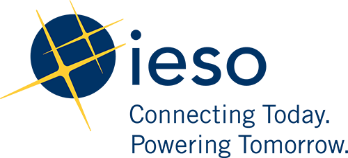 Technical Feasibility Study ApplicationGeneration FacilitiesOrganization Name:      Organization Short Name: (Maximum 12 keystrokes)       Project Name:      Location of Project:      Authorized RepresentativeAuthorized RepresentativeName:      Name:      Position / Tile:      Position / Tile:      Company:      Company:      Address:      Address:      City/Town:       City/Town:       Province/State:      Province/State:      Postal/Zip Code:      Country:      Telephone No.:      Fax No.:      Email Address:      Email Address:      Primary ContactPrimary ContactName:      Name:      Position/Title:      Position/Title:      Company:      Company:      Address:      Address:      City/Town:       City/Town:       Province/State:      Province/State:      Postal/Zip Code:      Country:      Telephone No.:      Fax No.:      E-mail Address:      E-mail Address:      Method of Payment (choose one)Method of Payment (choose one)	Certified cheque payable to the IESO 	Attached 	Deposit to IESO Account 	Receipt Attached 	Electronic Wire Payment to IESO Account 	Receipt AttachedFor direct deposit or electronic wire payments, reference the following IESO account:TD Bank, Institution ID # 0004, Transit # 10202, Account # 0690-0429444For direct deposit or electronic wire payments, reference the following IESO account:TD Bank, Institution ID # 0004, Transit # 10202, Account # 0690-0429444The undersigned hereby declares that the information contained in and submitted in support of this document is, to the best of the connection applicant’s knowledge, complete and accurate.  The undersigned also declares that the subject project is not being developed in response to an IESO procurement, as stipulated in the applicable Market Manual pertaining to connection assessment and approval.

The undersigned hereby declares that the information contained in and submitted in support of this document is, to the best of the connection applicant’s knowledge, complete and accurate.  The undersigned also declares that the subject project is not being developed in response to an IESO procurement, as stipulated in the applicable Market Manual pertaining to connection assessment and approval.

The undersigned hereby declares that the information contained in and submitted in support of this document is, to the best of the connection applicant’s knowledge, complete and accurate.  The undersigned also declares that the subject project is not being developed in response to an IESO procurement, as stipulated in the applicable Market Manual pertaining to connection assessment and approval.

Name (Please Print)      Title       SignatureDate       Generic InformationBold-ItalicEssentialGeneric InformationTypical values will be assumed if data not providedGeneric InformationOnly required upon requestFacility TypeSpecify if generation facility will be registered as self-scheduled, intermittent or dispatchable.In-Service DatesInitial in-service date (start of commissioning):In-Service DatesPermanent in-service date:Protection System DescriptionAn overview of the protective relaying schemes to be employed together with an explanation of the manner in which they are to be deployed.Attach file(This information is to be provided upon request by the IESO)A functional description of all protective schemes shall be provided to allow a detailed analysis of all credible contingencies.These descriptions shall include, but are not limited to, the following:Operating times for protection components(e.g. primary relaying, auxiliary relaying, communication),General models for normal and delayed (breaker failure) fault clearing, andExceptions to the general model (e.g. LEO, HIROP).For all recognized contingencies, the functional description must enable fault clearing times at all terminals to be determined for both normal and delayed clearing.Attach fileDetailed Single-Line Diagram(s)A detailed single-line diagram showing the equipment and the protection and telemetry points.  The locations of the proposed connections on to existing lines, or into existing transformer/ switching stations, are also to be included.Details are to be included of any existing facilities that are to be replaced or removed from service.  Out-of-service dates are to be provided whenever these do not coincide with the in-service dates for the new facilities.Attach fileControl SchemesDescribe any control schemes that are to be used to automatically change the tap positions for any of the transformers, or to automatically switch into-service or out-of-service any reactive compensation devices.If the Project is to include a load rejection or generation rejection scheme, this should also be described.Attach fileGeneration FacilitiesGeneration FacilitiesGeneration FacilitiesGeneration FacilitiesBold-ItalicBold-ItalicBold-ItalicEssentialEssentialEssentialEssentialEssentialEssentialEssentialGeneration FacilitiesGeneration FacilitiesGeneration FacilitiesGeneration FacilitiesTypical values will be assumed if data not providedTypical values will be assumed if data not providedTypical values will be assumed if data not providedTypical values will be assumed if data not providedTypical values will be assumed if data not providedTypical values will be assumed if data not providedTypical values will be assumed if data not providedGeneration FacilitiesGeneration FacilitiesGeneration FacilitiesGeneration FacilitiesOnly required upon requestOnly required upon requestOnly required upon requestOnly required upon requestOnly required upon requestOnly required upon requestOnly required upon requestUnit Data Identifier Identifier Identifier Identifier Identifier Identifier Identifier Identifier Identifier Unit Data ManufacturerManufacturerManufacturerManufacturerManufacturerManufacturerManufacturerManufacturerManufacturerUnit Data Serial NumberSerial NumberSerial NumberSerial NumberSerial NumberSerial NumberSerial NumberSerial NumberSerial NumberUnit Data Type (e.g. salient pole, round rotor, induction)Type (e.g. salient pole, round rotor, induction)Type (e.g. salient pole, round rotor, induction)Type (e.g. salient pole, round rotor, induction)Type (e.g. salient pole, round rotor, induction)Type (e.g. salient pole, round rotor, induction)Type (e.g. salient pole, round rotor, induction)Type (e.g. salient pole, round rotor, induction)Type (e.g. salient pole, round rotor, induction)Unit Data Frequency (Hz)Frequency (Hz)Frequency (Hz)Frequency (Hz)Frequency (Hz)Frequency (Hz)Frequency (Hz)Frequency (Hz)Frequency (Hz)Unit Data NERC Unit type NERC Unit type NERC Unit type NERC Unit type NERC Unit type Unit Data NERC StatusNERC StatusNERC StatusNERC StatusNERC StatusNERC StatusNERC StatusNERC StatusNERC StatusUnit Data NERC Cooling Water Source NERC Cooling Water Source NERC Cooling Water Source NERC Cooling Water Source NERC Cooling Water Source NERC Cooling Water Source NERC Cooling Water Source NERC Cooling Water Source NERC Cooling Water Source Unit Data NERC Fuel Type (primary, alternate)NERC Fuel Type (primary, alternate)NERC Fuel Type (primary, alternate)NERC Fuel Type (primary, alternate)NERC Fuel Type (primary, alternate)Unit Data NERC Fuel Transportation (primary, alternate)NERC Fuel Transportation (primary, alternate)NERC Fuel Transportation (primary, alternate)NERC Fuel Transportation (primary, alternate)NERC Fuel Transportation (primary, alternate)NERC Fuel Transportation (primary, alternate)NERC Fuel Transportation (primary, alternate)NERC Fuel Transportation (primary, alternate)NERC Fuel Transportation (primary, alternate)Unit Data Maximum Continuous Rating (summer MCR, winter MCR)Maximum Continuous Rating (summer MCR, winter MCR)Maximum Continuous Rating (summer MCR, winter MCR)Maximum Continuous Rating (summer MCR, winter MCR)Maximum Continuous Rating (summer MCR, winter MCR)Maximum Continuous Rating (summer MCR, winter MCR)Maximum Continuous Rating (summer MCR, winter MCR)Maximum Continuous Rating (summer MCR, winter MCR)Maximum Continuous Rating (summer MCR, winter MCR)Unit Data Capability above MCR (MW), sustainability per event (hrs)Capability above MCR (MW), sustainability per event (hrs)Capability above MCR (MW), sustainability per event (hrs)Capability above MCR (MW), sustainability per event (hrs)Capability above MCR (MW), sustainability per event (hrs)Capability above MCR (MW), sustainability per event (hrs)Capability above MCR (MW), sustainability per event (hrs)Capability above MCR (MW), sustainability per event (hrs)Capability above MCR (MW), sustainability per event (hrs)Unit Data Description of other restriction when operating above MCR (e.g. hours/year)Description of other restriction when operating above MCR (e.g. hours/year)Description of other restriction when operating above MCR (e.g. hours/year)Description of other restriction when operating above MCR (e.g. hours/year)Description of other restriction when operating above MCR (e.g. hours/year)Description of other restriction when operating above MCR (e.g. hours/year)Description of other restriction when operating above MCR (e.g. hours/year)Description of other restriction when operating above MCR (e.g. hours/year)Description of other restriction when operating above MCR (e.g. hours/year)Unit Data NERC primary fuel heat rate at full load (BTU/kWhr)NERC primary fuel heat rate at full load (BTU/kWhr)NERC primary fuel heat rate at full load (BTU/kWhr)NERC primary fuel heat rate at full load (BTU/kWhr)NERC primary fuel heat rate at full load (BTU/kWhr)NERC primary fuel heat rate at full load (BTU/kWhr)NERC primary fuel heat rate at full load (BTU/kWhr)NERC primary fuel heat rate at full load (BTU/kWhr)NERC primary fuel heat rate at full load (BTU/kWhr)Unit Data Rated capability (MVA)Rated capability (MVA)Rated capability (MVA)Rated capability (MVA)Rated capability (MVA)Rated capability (MVA)Rated capability (MVA)Rated capability (MVA)Rated capability (MVA)Unit Data Rated voltage (kV)Rated voltage (kV)Rated voltage (kV)Rated voltage (kV)Rated voltage (kV)Rated voltage (kV)Rated voltage (kV)Rated voltage (kV)Rated voltage (kV)Unit Data Power FactorPower FactorPower FactorPower FactorPower FactorPower FactorPower FactorPower FactorPower FactorUnit Data Total rotational inertia of generator and turbine(s)Total rotational inertia of generator and turbine(s)Total rotational inertia of generator and turbine(s)Total rotational inertia of generator and turbine(s)Total rotational inertia of generator and turbine(s)Total rotational inertia of generator and turbine(s)Total rotational inertia of generator and turbine(s)Total rotational inertia of generator and turbine(s)Total rotational inertia of generator and turbine(s)Unit Data Unsaturated reactances in pu on machine base (Xo required only if unit transformer provides a zero sequence path)Unsaturated reactances in pu on machine base (Xo required only if unit transformer provides a zero sequence path)Unsaturated reactances in pu on machine base (Xo required only if unit transformer provides a zero sequence path)Unsaturated reactances in pu on machine base (Xo required only if unit transformer provides a zero sequence path)Unsaturated reactances in pu on machine base (Xo required only if unit transformer provides a zero sequence path)Unsaturated reactances in pu on machine base (Xo required only if unit transformer provides a zero sequence path)Unsaturated reactances in pu on machine base (Xo required only if unit transformer provides a zero sequence path)Unsaturated reactances in pu on machine base (Xo required only if unit transformer provides a zero sequence path)Unsaturated reactances in pu on machine base (Xo required only if unit transformer provides a zero sequence path)Unsaturated reactances in pu on machine base (Xo required only if unit transformer provides a zero sequence path)Unsaturated reactances in pu on machine base (Xo required only if unit transformer provides a zero sequence path)Unsaturated reactances in pu on machine base (Xo required only if unit transformer provides a zero sequence path)Unsaturated reactances in pu on machine base (Xo required only if unit transformer provides a zero sequence path)Unsaturated reactances in pu on machine base (Xo required only if unit transformer provides a zero sequence path)Unit Data XdX’dX’’dX’’dXqXqXqX’qXlXlX2X2XoXoUnit Data Unit Data Open circuit time constants (s)Open circuit time constants (s)Open circuit time constants (s)Open circuit time constants (s)Open circuit time constants (s)Open circuit time constants (s)Open circuit time constants (s)Open circuit time constants (s)Open circuit time constants (s)Open circuit time constants (s)Open circuit time constants (s)Open circuit time constants (s)Open circuit time constants (s)Open circuit time constants (s)Unit Data T’doT’doT’’doT’’doT’’doT’’doT’’doT’qoT’qoT’qoT’’qoT’’qoT’’qoT’’qoUnit Data Unit Data Speed (RPM)Speed (RPM)Speed (RPM)Speed (RPM)Speed (RPM)Speed (RPM)Speed (RPM)Speed (RPM)Speed (RPM)Unit Data Station load (MW, MVAr)Station load (MW, MVAr)Station load (MW, MVAr)Station load (MW, MVAr)Station load (MW, MVAr)Station load (MW, MVAr)Station load (MW, MVAr)Station load (MW, MVAr)Station load (MW, MVAr)Unit Data Minimum power (MW)Minimum power (MW)Minimum power (MW)Minimum power (MW)Minimum power (MW)Minimum power (MW)Minimum power (MW)Minimum power (MW)Minimum power (MW)Unit Data Normal loading and unloading ramp rates (MW/min)Normal loading and unloading ramp rates (MW/min)Normal loading and unloading ramp rates (MW/min)Normal loading and unloading ramp rates (MW/min)Normal loading and unloading ramp rates (MW/min)Normal loading and unloading ramp rates (MW/min)Normal loading and unloading ramp rates (MW/min)Normal loading and unloading ramp rates (MW/min)Normal loading and unloading ramp rates (MW/min)Unit Data Emergency loading and unloading ramp rates (MW/min)Emergency loading and unloading ramp rates (MW/min)Emergency loading and unloading ramp rates (MW/min)Emergency loading and unloading ramp rates (MW/min)Emergency loading and unloading ramp rates (MW/min)Emergency loading and unloading ramp rates (MW/min)Emergency loading and unloading ramp rates (MW/min)Emergency loading and unloading ramp rates (MW/min)Emergency loading and unloading ramp rates (MW/min)Unit Data Armature (Ra) and field resistance (Rfd*) (Ohms)Armature (Ra) and field resistance (Rfd*) (Ohms)Armature (Ra) and field resistance (Rfd*) (Ohms)Armature (Ra) and field resistance (Rfd*) (Ohms)Armature (Ra) and field resistance (Rfd*) (Ohms)Armature (Ra) and field resistance (Rfd*) (Ohms)Armature (Ra) and field resistance (Rfd*) (Ohms)Armature (Ra) and field resistance (Rfd*) (Ohms)Armature (Ra) and field resistance (Rfd*) (Ohms)Unit Data Saturation at rated voltage (S1.0) and 20% above (S1.2)Saturation at rated voltage (S1.0) and 20% above (S1.2)Saturation at rated voltage (S1.0) and 20% above (S1.2)Saturation at rated voltage (S1.0) and 20% above (S1.2)Saturation at rated voltage (S1.0) and 20% above (S1.2)Saturation at rated voltage (S1.0) and 20% above (S1.2)Saturation at rated voltage (S1.0) and 20% above (S1.2)Saturation at rated voltage (S1.0) and 20% above (S1.2)Saturation at rated voltage (S1.0) and 20% above (S1.2)Unit Data Rotational inertia for generator without turbine(s) (upon request only)Rotational inertia for generator without turbine(s) (upon request only)Rotational inertia for generator without turbine(s) (upon request only)Rotational inertia for generator without turbine(s) (upon request only)Rotational inertia for generator without turbine(s) (upon request only)Rotational inertia for generator without turbine(s) (upon request only)Rotational inertia for generator without turbine(s) (upon request only)Rotational inertia for generator without turbine(s) (upon request only)Rotational inertia for generator without turbine(s) (upon request only)Unit Data DampingDampingDampingDampingDampingDampingDampingDampingDampingUnit Data Base field current (A)Base field current (A)Base field current (A)Base field current (A)Base field current (A)Base field current (A)Base field current (A)Base field current (A)Base field current (A)Unit Data Base field voltage (volts)Base field voltage (volts)Base field voltage (volts)Base field voltage (volts)Base field voltage (volts)Base field voltage (volts)Base field voltage (volts)Base field voltage (volts)Base field voltage (volts)Unit Data Losses at 1.0 and 0.9 power factor (MW)Losses at 1.0 and 0.9 power factor (MW)Losses at 1.0 and 0.9 power factor (MW)Losses at 1.0 and 0.9 power factor (MW)Losses at 1.0 and 0.9 power factor (MW)Losses at 1.0 and 0.9 power factor (MW)Losses at 1.0 and 0.9 power factor (MW)Losses at 1.0 and 0.9 power factor (MW)Losses at 1.0 and 0.9 power factor (MW)CharacteristicsOpen circuit saturation curveOpen circuit saturation curveOpen circuit saturation curveOpen circuit saturation curveOpen circuit saturation curveOpen circuit saturation curveOpen circuit saturation curveOpen circuit saturation curveOpen circuit saturation curveAttach fileAttach fileAttach fileAttach fileAttach fileCharacteristicsShort circuit curveShort circuit curveShort circuit curveShort circuit curveShort circuit curveShort circuit curveShort circuit curveShort circuit curveShort circuit curveAttach fileAttach fileAttach fileAttach fileAttach fileCharacteristicsV curvesV curvesV curvesV curvesV curvesV curvesV curvesV curvesV curvesAttach fileAttach fileAttach fileAttach fileAttach fileCharacteristicsCapability curveCapability curveCapability curveCapability curveCapability curveCapability curveCapability curveCapability curveCapability curveAttach fileAttach fileAttach fileAttach fileAttach fileEXCITATION SYSTEM MODEL A block diagram suitable for stability studies or an IEEE standard model type with all in-service parameter values for the exciter.  Models for stabilizers, under-excitation limiters, and over-excitation limiters shall be provided where applicable.For each unit 10 MVA or largerGOVERNOR AND PRIME MOVER SYSTEM MODELGOVERNOR AND PRIME MOVER SYSTEM MODELA block diagram suitable for stability studies or an IEEE standard model type with all in service parameters values for the governor and prime mover (turbine).  More detailed models would be required if off-nominal frequency or shaft torsional studies are required.For each unit 10 MVA or largerNERC UNIT TYPENERC UNIT TYPENERC UNIT TYPENERC UNIT TYPENERC UNIT TYPENERC UNIT TYPEABAtmospheric Fluidized Bed CombustionAtmospheric Fluidized Bed CombustionIGIntegrated Coal Gasification Combined CycleIntegrated Coal Gasification Combined CycleCACombined CycleSteam Turbine with supplemental firingJEJet EngineJet EngineCCCombined CycleTotal Unit (use only for such units that are in planning stages)NBSteam TurbineBoiling Water Nuclear ReactorCDCANDUCANDUNGSteam TurbineGraphite Nuclear ReactorCECompressed Air Energy StorageCompressed Air Energy StorageNHSteam TurbineHigh-temperature Gas-Cooled Nuclear ReactorCHSteam TurbineSteam TurbineNPSteam TurbinePressurised Water Nuclear ReactorCSCombined CycleSingle Shaft (gas turbine & steam turbine share a single generatorOCOcean Thermal TurbineOcean Thermal TurbineCTCombined CycleCombustion Turbine PortionPBPressurised Fluidised Bed CombustionPressurised Fluidised Bed CombustionCWCombined CycleSteam Turbine – Waste Heat Boiler onlyPSHydraulic Turbine Reversible – Pumped StorageHydraulic Turbine Reversible – Pumped StorageFBFluidised Bed CombustionFluidised Bed CombustionPVPhotovoltaicPhotovoltaicFCFuel Cell – ElectrochemicalFuel Cell – ElectrochemicalSSSteam TurbineSolarGESteam Turbine – GeothermalSteam Turbine – GeothermalSTSteam TurbineBoiler – Non-nuclearGTCombustion Turbine – Gas TurbineCombustion Turbine – Gas TurbineVRVarious TypesVarious TypesHLHydraulic TurbinePipelineWTWind TurbineWind TurbineHYHydraulic TurbineConventionalOTOther (describe in notes)Other (describe in notes)ICInternal Combustion (diesel, piston)Internal Combustion (diesel, piston)NAUnknown at this timeUnknown at this timeNERC FUEL TYPESNERC FUEL TYPESNERC FUEL TYPESNERC FUEL TYPESANTAnthracitePETPetroleum - GenericBFGBlast-Furnace GasPCPetroleum CokeBIOBiomass - GenericPLPlutoniumBITBitumous CoalPROPropaneCOGCoke-Oven GasREFRefuse, Bagasse, of Other Non-wood WasteCoal – GenericRGRefinery GasCOMCoal-Oil MixtureRRORe-Refined Motor OilCWMCoal-Water MixtureSNGSynthetic Natural Gas (Coal Gasification)CRUCrude OilSTMSteamFO1No. 1 Fuel OilSUBSub-bituminious CoalFO2No. 2 Fuel OilSUNSolarFO3No. 3 Fuel OilTHThoriumFO4No. 4 Fuel OilTOPTopped Crude OilFO5No. 5 Fuel OilUraniumFO6No. 6 Fuel OilWATWaterGASGas – GenericWCWaste Coal (culm)GSTGeothermal SteamWDWood & Wood WasteJFJet FuelWHWaste HeatKERKeroseneWNDWindLIGLigniteOTOther (describe under ‘Notes’)LNGLiquefied Natural GasNANot AvailableLPGLiquefied Propane GasZZFuel brought to the plant site that is converted before the combustion process, such as for a coal gasification system.  To be identified as Type ZZ, and explained in a footnoteMFMulti-fuel (two or more fuels burned simultaneously, not as a mixture)ZZFuel brought to the plant site that is converted before the combustion process, such as for a coal gasification system.  To be identified as Type ZZ, and explained in a footnoteMTEMethaneZZFuel brought to the plant site that is converted before the combustion process, such as for a coal gasification system.  To be identified as Type ZZ, and explained in a footnoteMTHMethanolZZFOrimulsion ™ water emulsified bitumen used in New Brunswick Power’s Dalhousie units.NGNatural GasZZFOrimulsion ™ water emulsified bitumen used in New Brunswick Power’s Dalhousie units.Connection (Transmission) FacilitiesBold-ItalicEssentialConnection (Transmission) FacilitiesTypical values will be assumed if data not providedConnection (Transmission) FacilitiesOnly required upon requestOverhead Circuits(For each section)IdentifierOverhead Circuits(For each section)Terminal station(s)Overhead Circuits(For each section)Voltage (kV)Overhead Circuits(For each section)Length (km)Overhead Circuits(For each section)Identifier(s) and length of circuit(s) on common towersOverhead Circuits(For each section)Positive sequence impedance (R, X, B)Overhead Circuits(For each section)Zero sequence impedance (Ro, Xo, Bo)Overhead Circuits(For each section)Winter (10ºC) continuous and 15 minute thermal ratings (A)Overhead Circuits(For each section)Summer (30ºC) continuous and 15 minute thermal ratings (A)Overhead Circuits(For each segment)IdentifierOverhead Circuits(For each segment)Length (km)Overhead Circuits(For each segment)Distance from the “from” terminal (km)Overhead Circuits(For each segment)Maximum operating temperature ( ºC)Overhead Circuits(For each segment)Phase conductor size (kcmil)Overhead Circuits(For each segment)Phase conductor type (ASC,ACSR)*Overhead Circuits(For each segment)Phase conductor stranding (# of Al strands/ # of Steel strands)Overhead Circuits(For each segment)Phase conductors per bundle and spacing (m)Overhead Circuits(For each segment)Geometry of all phase and sky wires for each tower typeOverhead Circuits(For each segment)Ground resistivity (ohms)Overhead Circuits(For each segment)Skywire size (kcmil)Overhead Circuits(For each segment)Skywire type (Alumoweld, EHS, HS)*Overhead Circuits(For each segment)Skywire stranding (# of Al strands/ # of Steel strands)Overhead Circuits(For each segment)Skywire number if more than oneOverhead Circuits(For each segment)Identifier and length of circuits sharing the same right of wayOverhead Circuits(For each segment)Mutual impedance to other circuits (Zzero)Underground CircuitsIdentifierUnderground CircuitsComplete steady state and dynamic electrical and physical parametersof conductors, insulators and surrounding materialBusesIdentifierBusesStationBusesMaximum operating temperature (ºC)BusesConductor size (kcmil) BusesConductor type (ASC,ASCR,Al tube)*Surge ArrestersIdentifierSurge ArrestersStationSurge ArrestersManufacturerSurge ArrestersSerial numberSurge ArrestersVoltage rating (kV)Surge ArrestersType (e.g. ZnO, SiC)Surge ArrestersClass (e.g. secondary, distribution, intermediate, station)Connection (Transmission) Facilities (cont)Bold-ItalicEssentialConnection (Transmission) Facilities (cont)Typical values will be assumed if data not providedConnection (Transmission) Facilities (cont)Only required upon requestTransformers IdentifierIdentifierIdentifierIdentifierTransformers StationStationStationStationTransformers ManufacturerManufacturerManufacturerManufacturerTransformers Serial Number Serial Number Serial Number Serial Number Transformers Construction (e.g. shell or core) Construction (e.g. shell or core) Construction (e.g. shell or core) Construction (e.g. shell or core) Transformers Configuration (e.g. 3 phase or three single phase)Configuration (e.g. 3 phase or three single phase)Configuration (e.g. 3 phase or three single phase)Configuration (e.g. 3 phase or three single phase)Transformers Temperature rise (ºC)Temperature rise (ºC)Temperature rise (ºC)Temperature rise (ºC)Transformers Cooling types ( e.g. ONAN, ONAF, OFAF)Cooling types ( e.g. ONAN, ONAF, OFAF)Cooling types ( e.g. ONAN, ONAF, OFAF)Cooling types ( e.g. ONAN, ONAF, OFAF)Transformers Associated Thermal Rating for each cooling type (MVA)Associated Thermal Rating for each cooling type (MVA)Associated Thermal Rating for each cooling type (MVA)Associated Thermal Rating for each cooling type (MVA)Transformers Winter (10ºC) continuous, 15 minute and 10 day thermal ratings (A)Winter (10ºC) continuous, 15 minute and 10 day thermal ratings (A)Winter (10ºC) continuous, 15 minute and 10 day thermal ratings (A)Winter (10ºC) continuous, 15 minute and 10 day thermal ratings (A)Transformers Summer (30ºC) continuous ,15 minute, and 10 day thermal ratings (A)Summer (30ºC) continuous ,15 minute, and 10 day thermal ratings (A)Summer (30ºC) continuous ,15 minute, and 10 day thermal ratings (A)Summer (30ºC) continuous ,15 minute, and 10 day thermal ratings (A)Transformers Connection for each winding H, X, Y (e.g. wye, delta, zig-zag)Connection for each winding H, X, Y (e.g. wye, delta, zig-zag)Connection for each winding H, X, Y (e.g. wye, delta, zig-zag)Connection for each winding H, X, Y (e.g. wye, delta, zig-zag)Transformers Rated voltage for each winding (kV)Rated voltage for each winding (kV)Rated voltage for each winding (kV)Rated voltage for each winding (kV)Transformers Rated capability for each winding (MVA)Rated capability for each winding (MVA)Rated capability for each winding (MVA)Rated capability for each winding (MVA)Transformers Impedance to ground for each winding H, X, Y (ohms)Indicate: U –  ungrounded or R – Resistance; X – Reactance  (e.g. 16 R)Impedance to ground for each winding H, X, Y (ohms)Indicate: U –  ungrounded or R – Resistance; X – Reactance  (e.g. 16 R)Impedance to ground for each winding H, X, Y (ohms)Indicate: U –  ungrounded or R – Resistance; X – Reactance  (e.g. 16 R)Impedance to ground for each winding H, X, Y (ohms)Indicate: U –  ungrounded or R – Resistance; X – Reactance  (e.g. 16 R)Positive Sequence Impedance(see IEEE C57.12.90 for measurement techniques)Positive Sequence Impedance (%)HXHXHXHYHYHYHYHYHYHYXYXYXYXYPositive Sequence Impedance(see IEEE C57.12.90 for measurement techniques)RPositive Sequence Impedance(see IEEE C57.12.90 for measurement techniques)XPositive Sequence Impedance(see IEEE C57.12.90 for measurement techniques)Base MVAZero Sequence Impedance(data is required for transformers with 1 or 2 external neutrals)H winding energizedall others openClosed Tertiary HHHXXXXXHXHXHXXHXHXHZero Sequence Impedance(data is required for transformers with 1 or 2 external neutrals)H winding energizedall others openRZero Sequence Impedance(data is required for transformers with 1 or 2 external neutrals)H winding energizedall others openXZero Sequence Impedance(data is required for transformers with 1 or 2 external neutrals)H winding energizedall others openBase MVAZero Sequence Impedance(data is required for transformers with 1 or 2 external neutrals)H winding energizedX winding shortedOpen Tertiary HHHXXXXXHXHXHXXHXHXHZero Sequence Impedance(data is required for transformers with 1 or 2 external neutrals)H winding energizedX winding shortedRZero Sequence Impedance(data is required for transformers with 1 or 2 external neutrals)H winding energizedX winding shortedXZero Sequence Impedance(data is required for transformers with 1 or 2 external neutrals)H winding energizedX winding shortedBase MVAZero Sequence Impedance(data is required for transformers with 1 or 2 external neutrals)In-service off-load tap (kV)In-service off-load tap (kV)Zero Sequence Impedance(data is required for transformers with 1 or 2 external neutrals)Off –load taps (kV)Off –load taps (kV)Zero Sequence Impedance(data is required for transformers with 1 or 2 external neutrals)On-load taps (kV) (max tap, min tap, number of steps)On-load taps (kV) (max tap, min tap, number of steps)Zero Sequence Impedance(data is required for transformers with 1 or 2 external neutrals)Core and Excitation Losses (kW, kVAr)Core and Excitation Losses (kW, kVAr)Connection (Transmission) Facilities (cont)Bold-ItalicEssentialConnection (Transmission) Facilities (cont)Typical values will be assumed if data not providedConnection (Transmission) Facilities (cont)Only required upon requestShunt CapacitorsIdentifierShunt CapacitorsStationShunt CapacitorsManufacturerShunt CapacitorsSerial NumberShunt CapacitorsRated voltage (kV)Shunt CapacitorsRated capability (MVAr)Shunt CapacitorsDischarge time (ms)Shunt CapacitorsCurrent limiting reactor (ohms)Shunt CapacitorsSynchronous closing unitShunt CapacitorsBank arrangement (e.g. delta, wye, double-wye, etc)Shunt CapacitorsDescription of protectionAttach fileShunt CapacitorsDescription of automatic switchingAttach fileShunt CapacitorsAnticipated switching restrictionsAttach fileCircuit  Breakers IdentifierCircuit  Breakers StationCircuit  Breakers ManufacturerCircuit  Breakers Serial NumberCircuit  Breakers Rated voltage (kV)Circuit  Breakers Interrupting time (ms)Circuit  Breakers Interrupting media (e.g. air, oil, SF6)Circuit  Breakers Rated continuous current (A)Circuit  Breakers Rated symmetrical short circuit capability (A)Shunt ReactorsIdentifierShunt ReactorsStationShunt ReactorsManufacturerShunt ReactorsSerial NumberShunt ReactorsRated voltage (kV)Shunt ReactorsRated capability (Mvar)Shunt ReactorsWinding configuration (e.g. delta, wye)Shunt ReactorsDescription of protectionAttach fileShunt ReactorsDescription of automatic switchingAttach fileShunt ReactorsDescription of anticipated switching restrictionsAttach fileConnection Transmission Facilities (cont)Bold-ItalicEssentialConnection Transmission Facilities (cont)Typical values will be assumed if data not providedConnection Transmission Facilities (cont)Only required upon requestSwitchesIdentifierSwitchesStationSwitchesManufacturerSwitchesSerial numberSwitchesVoltage rating (kV)SwitchesType (e.g. disconnect, interrupt)SwitchesContinuous current rating (amps)WavetrapsIdentifierWavetrapsStationWavetrapsManufacturerWavetrapsSerial numberWavetrapsContinuous current rating (amps)CurrentTransformersIdentifierCurrentTransformersStationCurrentTransformersManufacturerCurrentTransformersSerial numberCurrentTransformersContinuous current rating (amps)DC LinesIdentifierDC LinesComplete steady state (loadflow) parameters and dynamic parametersFACTS DevicesIdentifierFACTS DevicesComplete steady state (loadflow) parameters and dynamic parameters